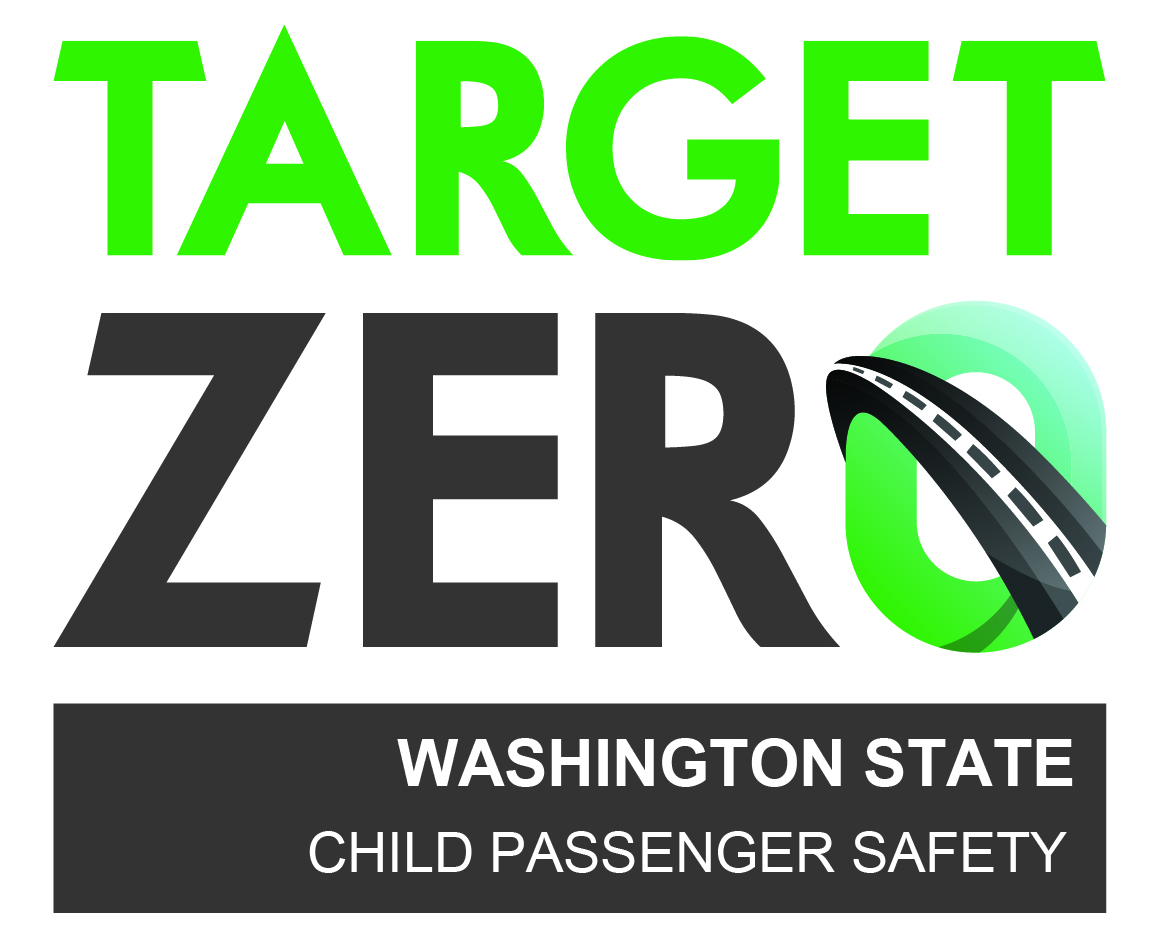 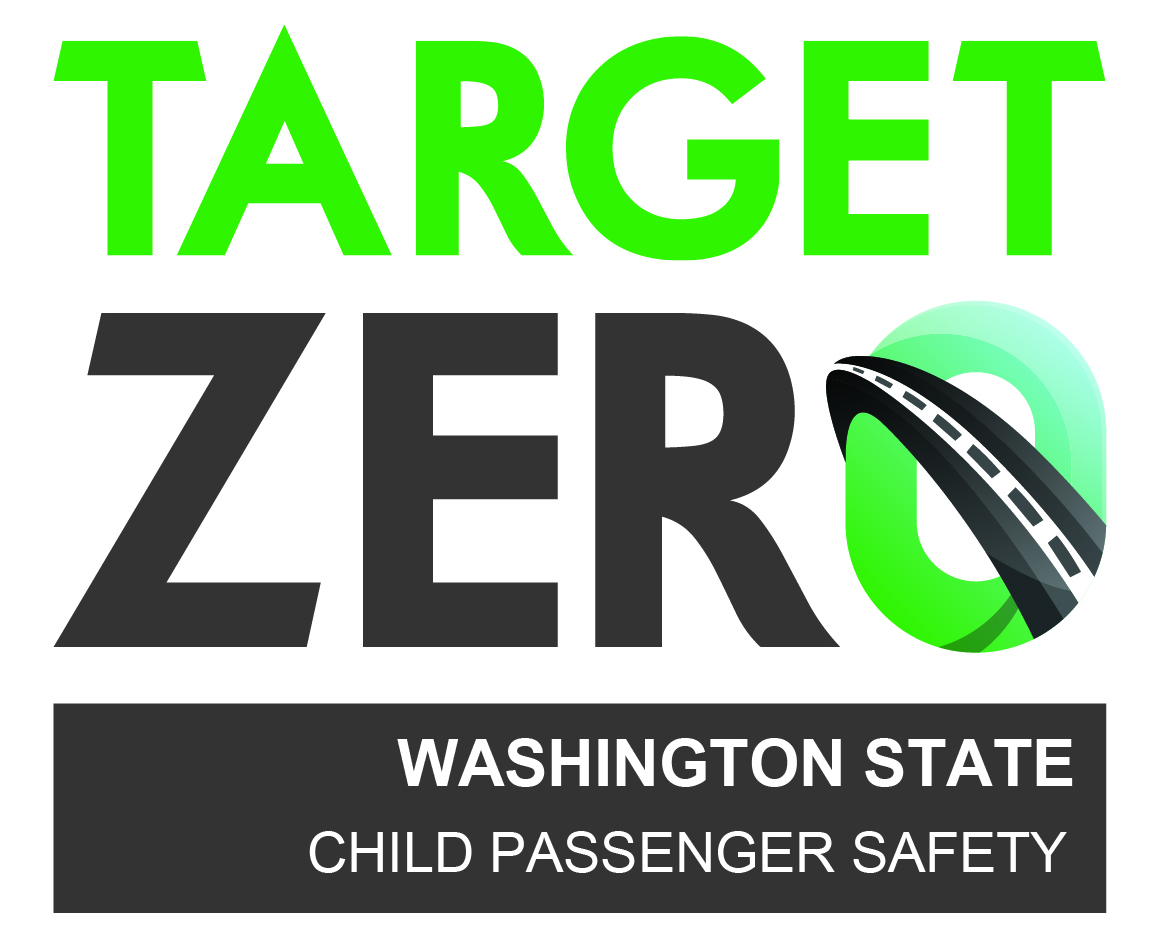 Requirements for servicesfunded byWashington’s Child Passenger Safety ProgramEach recipient certifies that the Child Passenger Safety grant will not be used to replace existing state or local funds, defined as supplanting. Compensation is not allowed for services covered by the Staff persons’ employer.Pre-approval through the grant process prior to start is required for all classes/services.Lodging, mileage, meals for Course Staff may be covered at state per diem rate IF prior approval is provided in grant or by Project Manager.When billing for these services, use the invoice templates provided by the Project Manager. cpst certification CourseSCOPE OF SERVICESProvide training to child passenger safety technician candidates utilizing NHTSA’s National Standardized Child Passenger Safety Technician (CPST) Certification Course. This course is typically a four day course which combines classroom instruction, hands-on work with child restraints and in vehicles, and real world car seat inspections. Lead Instructor: responsible for every aspect of the course, including making sure the rosters are accurate and the course profile includes all members of the teaching team, entering participant scores, and calculating and entering instructor teaching hours when the course is over.Assistant Instructor: perform responsibilities as designated by the Lead Instructor. Attend and participate in ALL planning meetings. Assist with classroom set-up/take down. Prepared to teach assigned modules. Technician Assistant: perform responsibilities as designated by the Instructor Team. Attend and participate in planning meetings. Assist with classroom set-up/take down. Assist with indoor and outdoor exercises. Instructor Candidate: meet standards of selection set forth in National CPS Certification Policies and Procedures. Complete daily evaluations and reviews with Mentor Instructor. Make every effort to improve teaching skills based on feedback provided. Perform responsibilities as designated by the Lead Instructor. Prepared to teach assigned modules and familiarity with curricula; includes prepping teaching aids such as child restraints, non-regulated products, handouts, etc.Mentor Instructor: complete daily evaluations and reviews with Instructor Candidate. Primary contact for any questions or concerns about the Instructor Candidate evaluations. Makes every effort to help Instructor Candidate improve his/her skills.TO RECEIVE STATE FUNDINGThe CPST course must:Have a minimum of 5 participantsObtain a 1:5 ratio of instructor/participants (all other roles are optional)Invoice showing successful completion of scope of servicesClass and instructor evaluations turned into State’s Project Managercompensation CRITERIAClass with 5-10 participants = $3,700.00 maximum stipend amount (combined) for entire CPST Certification Instructor Team Class with 11 or more participants = $4,700.00 maximum stipend amount (combined) for entire CPST Certification Instructor TeamIndividual Instructor’s compensation can NOT exceed $2,000.00.CPST Lead Instructor’s responsibility to reach consensus with payment amounts for all CPST Certification Course Instructor Team.								(Example for class of 8)           CPST Lead Instructor 		$__________		$2,000.00		Assistant/Mentor Instructor		$__________		$1,200.00*Assistant/Guest Instructor		$__________		$*Instructor Candidate			$__________		$*Technician Assistant			$__________		$500.00*Optional roles for a CPST course with a minimum of 5 participants.CONTINUING EDUCATION UNITS (ceu’S)SCOPE OF SERVICESProvide nationally certified car seat technicians the opportunity to earn continuing education units required for the bi-annual national recertification process. The responsibilities of the CEU presenter include the generation and/or preparation of the curriculum; obtaining pre-approval by SafeKids Worldwide with event number; helping to coordinate promotion, registration, size and location; generation of agenda, sign-in sheet; and providing authorized signature for recertification process.TO RECEIVE STATE FUNDINGInvoice showing successful completion of scope of servicesClass and instructor evaluations turned in to State’s Project Managercompensation CRITERIA1 CEU class for $200		3 CEU class for $400		5 CEU class for $6002 CEU class for $300		4 CEU class for $500		6 CEU class for $700car seat sign-offsSCOPE OF SERVICESProvide nationally certified car seat technicians the opportunity to acquire the five identified seat inspections required for the bi-annual national recertification process. Seat sign-offs must be observed by a CPST Instructor or Technician Proxy. Instructor/Tech Proxy provides oversight and observes car seat technician as they assist family with car seat inspection; listens to education provided to caregiver; observes knowledge of technician; evaluates interaction between technician and caregiver; provides online approval for recertification process if technician is successful; and provides feedback and discusses other resources for obtaining sign-offs if technician fails or doesn’t complete all required seats.TO RECEIVE STATE FUNDINGInvoice showing successful completion of scope of servicesClass and instructor evaluations turned into State’s Project Managercompensation CRITERIA2 hour car seat event $200	3 hour car seat event $300	4 hour car seat event $400car seat awareness classSCOPE OF SERVICESThe curriculum provides a comprehensive look at car seat safety. Attendees receive basic instruction and awareness about car seats, information about Washington State law, best practice and answers to frequently asked questions. The class is geared towards Public Health, DSHS transporters, foster parents, WIC, parents, caregivers, grandparents, social work, Child Protective Services, daycare, preschool, medical professionals, teachers, EMS, fire, police, nurses, pediatricians & other child transporters. This class is also used as an effective pre-screening tool for those expressing interest in obtaining car seat technician certification. Providing hands-on opportunities for attendees is strongly encouraged. TO RECEIVE STATE FUNDINGPresenter (a certified car seat technician) utilizes the state approved curriculum (contact Cesi Velez, Project Manager, velezc@cobl.us) Invoice showing successful completion of scope of servicesClass and instructor evaluations turned into State’s Project Managercompensation CRITERIA2 hour class for $200		4 hour class for $400		6 hour class for $6003 hour class for $300		5 hour class for $500		CPST RENEWAL COURSESCOPE OF SERVICESThis class is designed to renew the certification for expired technicians who have stayed involved in CPS programs and activities and have monitored changes in the field by reading technical updates, attending other CPS classes, and working with non-expired technicians. It is an 8 hour class using the Certification Renewal Testing Course curriculum. CPST Instructor verifies technical skills through hands-on testing, and assesses CPS knowledge through an on-site written test.TO RECEIVE STATE FUNDINGHave a minimum of three participants Invoice showing successful completion of scope of servicesClass and instructor evaluations turned into State’s Project Managercompensation CRITERIALead Instructor up to $800Assistant Instructor up to $500 (more than five participants in the class)Technician proxy testimonialsSCOPE OF SERVICESA Technician proxy can review and approve seat checks for recertification. This role helps bridge the gap in parts of the State where there are few certified instructors. Two signed testimonials are required; one certified instructor and a technician or second instructor. CPST Instructor observes technician conduct at least three real (not mock) seat checks with caregivers and at least 2 seat checks working with other Technicians as a senior/final checker. Observations are used to evaluate readiness and ability to (1) provide suitable and appropriate feedback and (2) pass and fail seat checks appropriately. TO RECEIVE STATE FUNDINGInvoice showing successful completion of scope of servicesClass and instructor evaluations turned into State’s Project Managercompensation CRITERIACPST Instructor/Technician will be compensated according to how long it took to complete required seat checks. 2 hour = $200		3 hour = $300		4 hour = $400Assistant cpst instructor – special needsSCOPE OF SERVICES"Safe Travel for All Children: Transporting Children with Special Health Care Needs"The training, which lasts 2 days, combines classroom lectures and discussions with hands-on exercises. During the training, participants will be introduced to medical conditions that can impact restraint selection and have the opportunity to investigate and install specialized restraint systems. The training concludes with a proficiency exam that evaluates the student's ability to assess appropriate restraints and to demonstrate proper use and installation..TO RECEIVE STATE FUNDINGInvoice showing successful completion of scope of servicesClass and instructor evaluations turned into State’s Project Managercompensation CRITERIA$750 per 2-day class